ПЛАН ЗАСТРОЙКИ КОМПЕТЕНЦИИ«ПРОЕКТИРОВАНИЕ И МОДЕЛИРОВАНИЕ ЮВЕЛИРНЫХ УКРАШЕНИЙ»Примерный план застройки компетенции на 5 конкурсантов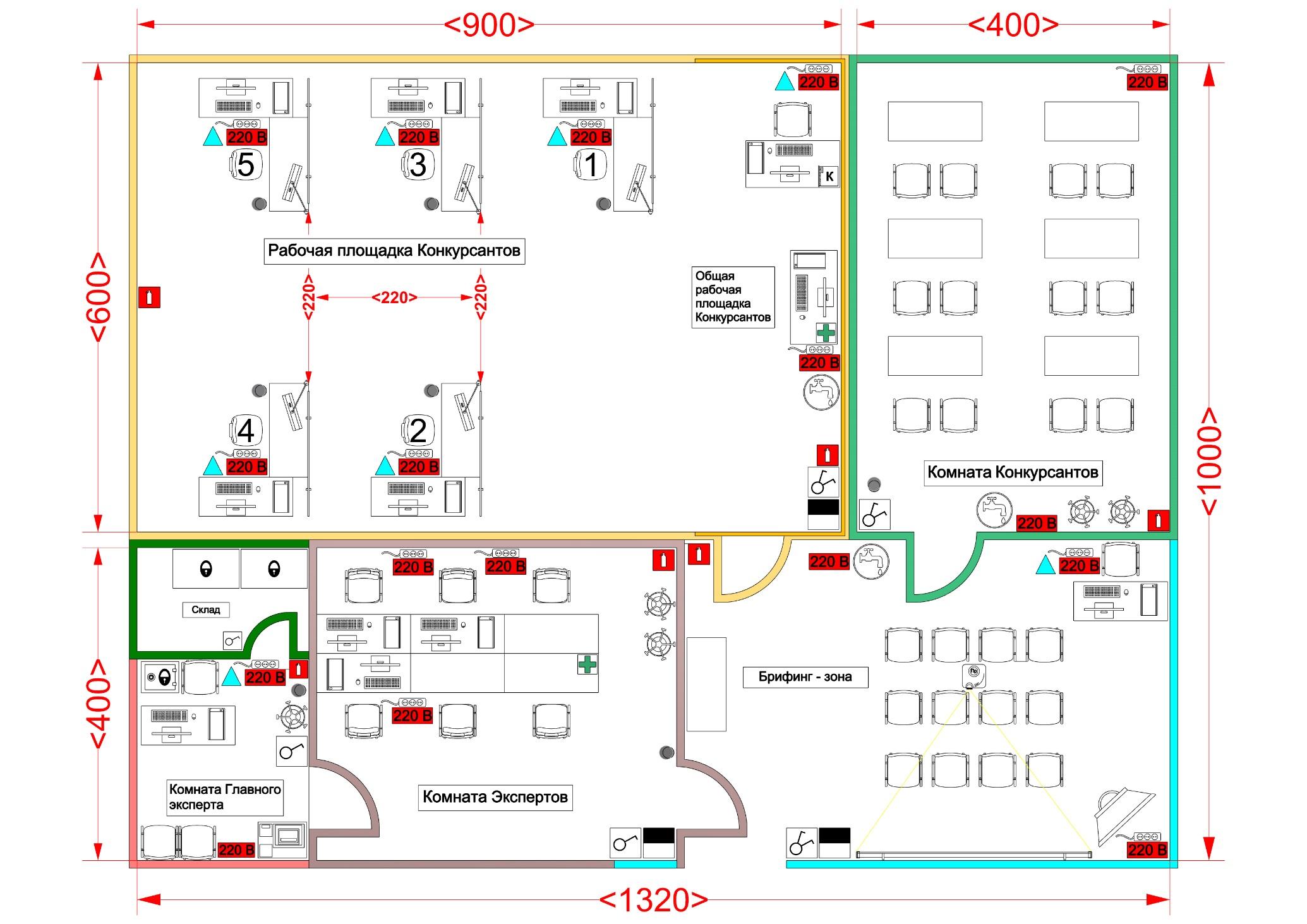 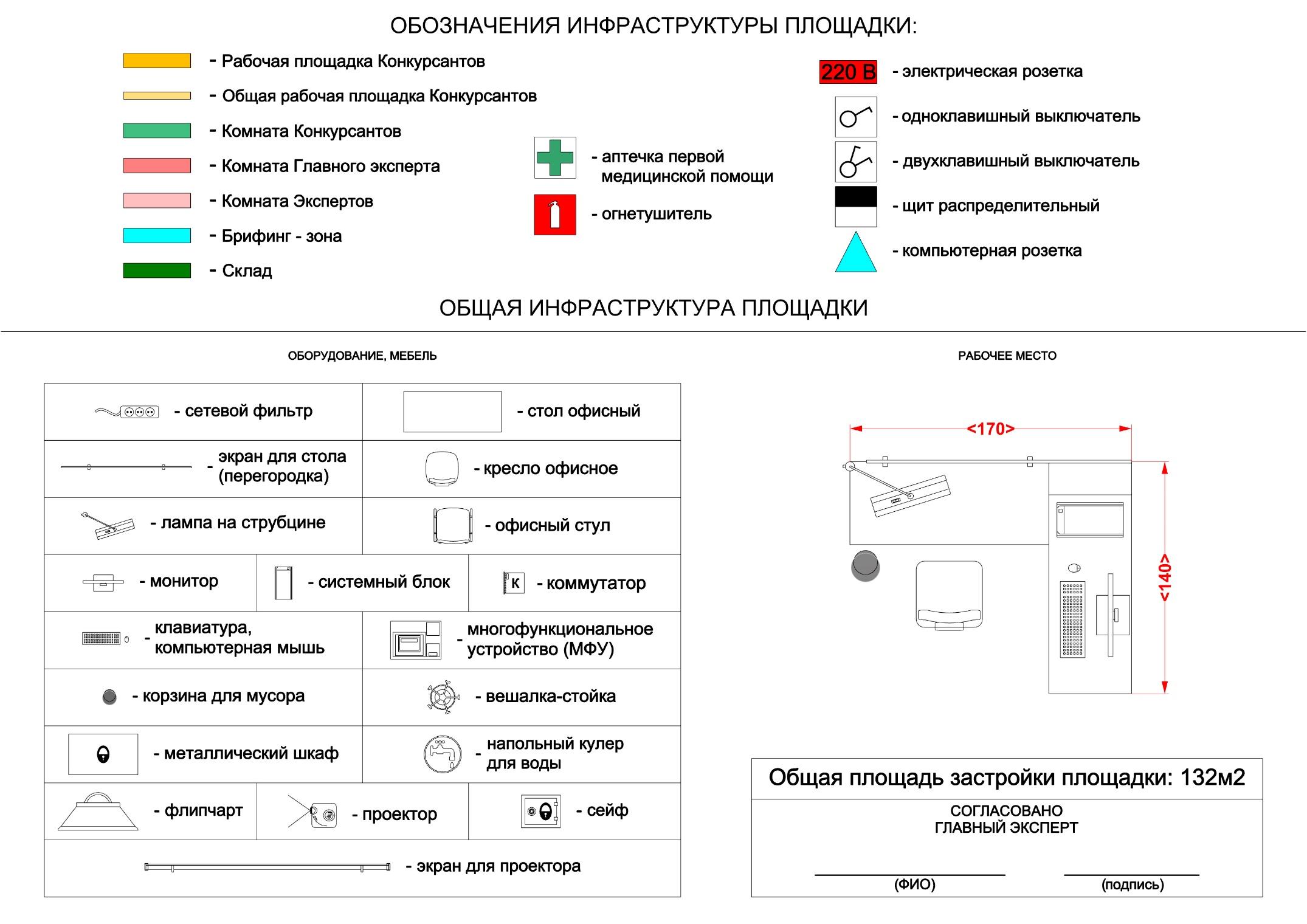 